Народни музеј Панчево, Трг краља Петра I број 7, 26000 Панчево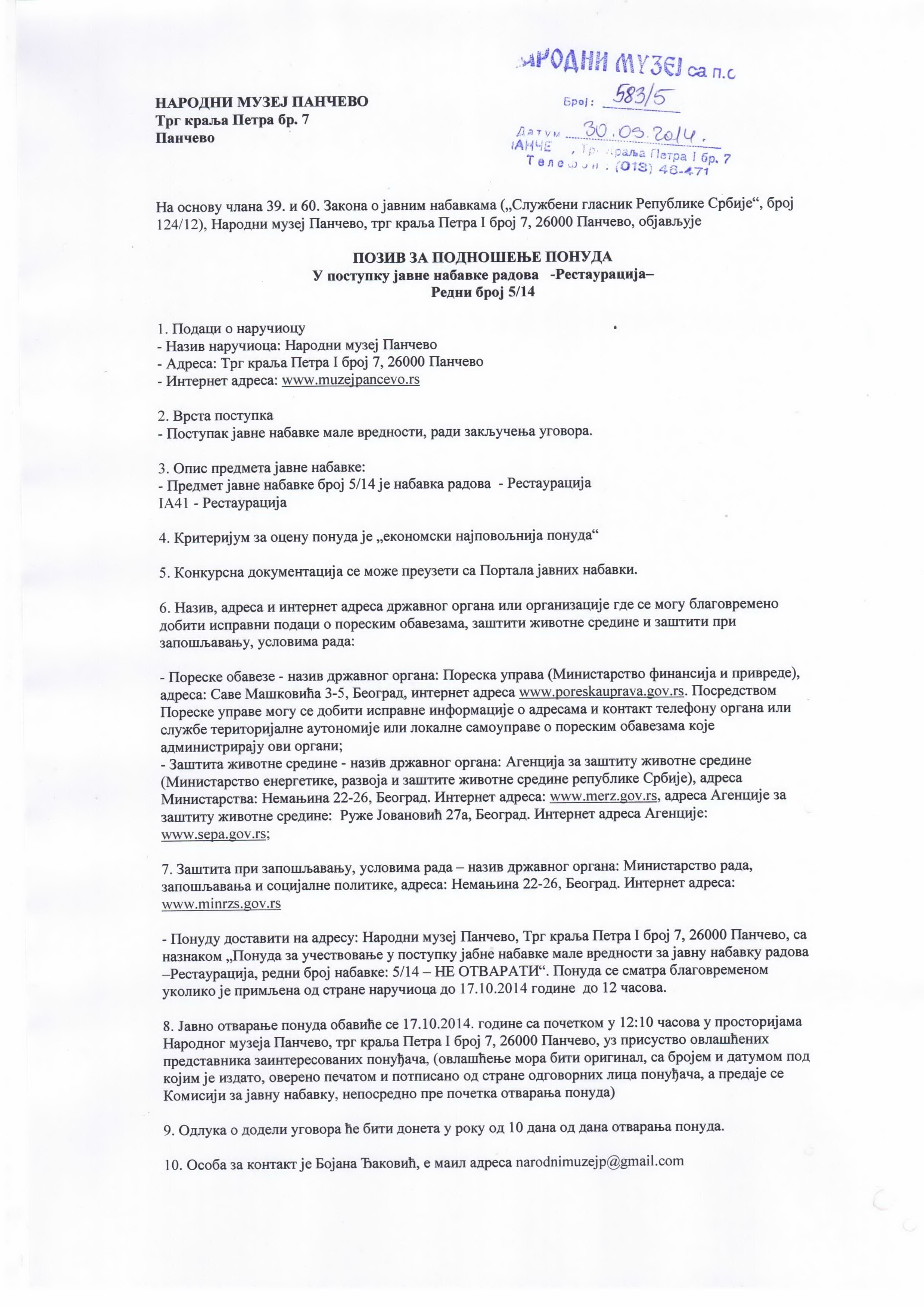 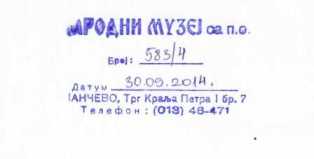 КОНКУРСНА ДОКУМЕНТАЦИЈАЈН 5/14ПанчевоСептембар 2014 годинеНа основу члана 61 Закона о јавним набавкама („Службени гласник РС“ бр. 124/12 ) , у даљем тексту ЗЈН и члана 2. Правилника о обавезним елементима конкурсне документације у поступцима јавних набавки и начину доказивања испуњености услова ( „Службени гласник РС“ бр. 29/13 и 104/13 ) , Правилника о набавкама у Народном музеју Панчево , Одлуке о покретању поступка јавне набавке бр. 583 од 30.09.2014. године и Решења о образовању Комисије за јавну набавку бр. 583/2 од 30.09.2014. године, припремљена је:КОНКУРСНА ДОКУМЕНТАЦИЈА За јавну набавку конзерваторско – рестаураторских  радова на сликарству и сликарској орнаментици у Свечаној сали Народног музеја у Панчеви према пројектној документацији, ЈН – 5/14Конкурсна документација садржи:ОПШТИ ПОДАЦИ О НАБАВЦИ	32. ПОДАЦИ О ПРЕДМЕТУ ЈАВНЕ НАБАВКЕ	43. ВРСТА ТЕХНИЧКЕ КАРАКТЕРИСТИКЕ, КВАЛИТЕТ, КОЛИЧИНА И ОПИС РАДОВА	54. ТЕХНИЧКА СПЕЦИФИКАЦИЈА	6-75. СПИСАК УСЛОВА ЗА УЧЕШЋЕ ИЗ ЧЛ. 75. И 76. ЗЈН И УПУСТВО КАКО СЕ ДОКАЗУЈЕ ИСПУЊЕНОСТ ТИХ УСЛОВА	8-136. УПУСТВО ПОНУЂАЧИМА КАКО ДА САЧИНЕ ПОНУДУ	14-227. ОБРАЗАЦ ПОНУДЕ	23-288. МОДЕЛ УГОВОРА	29-409. ОБРАЗАЦ ИЗЈАВЕ О ТРОШКОВИМА ПРИПРЕМЕ ПОНУДЕ	4110. ОБРАЗАЦ ИЗЈАВЕ О НЕЗАВИСНОЈ ПОНУДИ И ИЗЈАВЕ ИЗ ЧЛАНА 75 СТАВ 2 ЗЈН	4211. ОБРАЗАЦ ИЗЈАВЕ – БЕЗБЕДНОСТ И ЗДРАВЉЕ НА РАДУ	4312. РЕФЕРЕНЦА – ПОТВРДА	44-45Комисија:Бојана Ђаковић, чланОливија Сладојевић, заменик чланаМладен Милојковић, чланВања Раденковић, заменик чланаДамир Прашникар, чланТатјана Томановић, заменик члана1.ОПШТИ ПОДАЦИ О НАБАВЦИНазив , адреса и интернет страница наручиоца:Народни музеј ПанчевоТрг краља Петра I бр. 7, 26000 Панчевоwww.muzejpancevo.rsВрста поступка јавне набавке:Јавна набавка мале вредности Предмет јавне набавке:Конзерваторско – рестаураторски  радови на сликарству и сликарској орнаментици у Свечаној сали Народног музеја у Панчеву према пројектној документацијиПоступак се спроводи ради закључења уговора о јавној набавциНије у питању резервисана јавна набавкаНе спроводи се електронска лицитацијаКонтакт Секретар Бојана Ђаковић , pravnasluzba@muzejpancevo.rs, сваког радног дана ( понедељак – петак ) од 7,30 до 15,30 часова2. ПОДАЦИ О ПРЕДМЕТУ ЈАВНЕ НАБАВКЕ2.1 Опис предмета набавке, назив и ознака из општег речника Конзерваторско – рестаураторски  радови на сликарству и сликарској орнаментици у Свечаној сали Народног музеја у Панчеву према пројектној документацији2.2 Опис партије, назив и ознака из општег речника набавке:      Предметна набавка није обликована у партије2.3 Врста оквирног споразума:      Предметни поступак се не спроводи ради закључења оквирног споразума3.  ВРСТА, ТЕХНИЧКЕ КАРАКТЕРИСТИКЕ, КВАЛИТЕТ, КОЛИЧИНА И ОПИС РАДОВА3.1 ВРСТА РАДОВАКонзерваторско – рестаураторски радови на сликарству и сликарској орнаментици у Свечаној сали Народног музеја у Панчеву према пројектној документацији.3.2 ТЕХНИЧКЕ КАРАКТЕРИСТИКЕТехничке карактеристике радова који су предмет ове јавне набавке .Техничка спецификација према пројектној документацији.3.3 КВАЛИТЕТУ складу са захтевима из техничке спецификације.3.4 КОЛИЧИНА И ОПИС РАДОВАУ складу са захтевима из техничке спецификације.3.5 НАЧИН СПРОВОЂЕЊА КОНТРОЛЕ И ОБЕЗБЕЂИВАЊЕ ГАРАНЦИЈЕ КВАЛИТЕТА:Контрола извршених радова врши се од стране стручне службе Наручиоца. Представник Наручиоца је обавезан да изврши квалитативни и квантитативни пријем радова на начин одређен Уговором и да оцени да ли изведени радови испуњавају уговорени квалитет.3.6 РОК ИЗВОЂЕЊА РАДОВА:У складу са понудом а према пројектној документацији.3.7 МЕСТО ИЗВОЂЕЊА:Народни музеј Панчево  - Свечана сала4. ТЕХНИЧКА СПЕЦИФИКАЦИЈА ПРЕМА ПРОЈЕКТНОЈ ДОКУМЕНТАЦИЈИЗа јавну набавку конзерваторско – рестаураторских радова на сликарству и сликарској орнаментици у Свечаној сали Народног музеја у Панчеву према пројектној документацији. Техничка спецификација представља: 4.1 Трошкови хонорара и дневнице4.2 Трошкови материјала за конзерваторске радове 4.2.1 Вишаб4.2.2 Вулпекс4.2.3 Вајт спирит4.2.4 Дмф4.2.5 Алкохол4.2.6 Ацетон4.2.7 Рестаураторске акрилне боје4.2.8 Говеђа жуч4.2.9 Акрилна подлога4.2.10 Ледан4.2.11 Паралоид Б724.2.12 Мовилит4.2.13 Карбонски – метил целулоза4.2.14 Ретуш лак4.2.15 Сатен лак4.2.16 Медицинска вата4.2.17 Папирна вата4.2.18 Шлаг метал 4.2.19 Микстион4.3 Трошкови опреме за конзерваторске радове 4.3.1  Хирушке рукавице 4.3.2 Заштитне рукавице кожне4.3.3 Заштитне рукавице гумене4.3.4 Радна одела4.3.5 Пластичне кофе4.3.6 Прскалице 0,5 л4.3.7 Пластичне посуде4.3.8 Рефлектори 4.3.9 Продужени каблови4.3.10 Мелинекс4.3.11 Маске за прашину4.3.12 Кофил маска 99264.4  Трошкови алата за конзерваторске радове4.4.1 Скалпел једноделни 4.4.2 Држач за скалпел бр. 34.4.3 Држач за скалпел бр. 44.4.4 Ножићи за скалпел 4.4.5 Пинцета4.4.6 Шпахтле сликарске4.4.7 Шпахтле протетичарске4.4.8 Шпахтле вајарске4.4.9 Дрвени штапићи4.4.10 Четка молерска флах 4.4.11 Четка сликарске4.4.12 Маказе5. СПИСАК УСЛОВА ЗА УЧЕШЋЕ ИЗ ЧЛ. 75. И 76. ЗЈН И УПУСТВО КАКО СЕ ДОКАЗУЈЕ ИСПУЊЕНОСТ ТИХ УСЛОВА НАПОМЕНА:Уколико се понуда подноси са подизвођачем:Понуђач који наступа са подизвођачем мора да самостално испуни обавезне услове из члана 75. став 1. тачка од 1) до 5) ЗЈН на начин одређен чланом 77. ЗЈН и Конкурсном документацијом ( Поглавље 5 . тачке од 1-4). Услов из члана 75. став 1. тачка 5) ЗЈН испуњава подизвођач ако му је поверено извршење дела набавке за који је неопходна испуњеност тог услова , с тим да тај део набавке за који је потребна дозвола и који ће извршити понуђач не прелази 100% укупне вредности набавке.Понуђач и подизвођач морају самостално да испуне додатни услов из тачке 6. Поглавље 5.У погледу исуњености додатних услова из члана 76. ЗЈН и из Конкурсне документације ( капацитета ) понуђач мора самостално да испуњава услове у погледу пословног капацитета из чега следи да за тачку 7. Поглавља 5 . Понуђач не доставља доказе за подизвођаче.Уколико понуду подноси група понуђача:Сваки понуђач из групе понуђача мора да испуни услове из члана 75. став 1. тачке 1) до 4) ЗЈН , што доказује достављањем доказа из члана 77. ЗЈН и Конкурсном документацијом ( Поглавље 5 тачке 1) до 4)) , док је услов у погледу пословног капацитета испуњавају заједно (Поглавље 5, тачка 7).Услов из члана 75. Став 1. тачка 5) ЗЈН дужан је да испуни понуђач из групе понуђача  којем је поверено извршење дела набавке за који је неопходна испуњеност тог услова.Сваки понуђач из групе понуђача мора самостално да испуни додатни услов из тачке 6.Поглавља 5.Докази о испуњености услова из члана 75. ЗЈН могу се достављату у неовереним копијама.Понуђач/Подизвођач који је уписан у Регистар понуђача , сагласно члану 78. став 5. ЗЈН није у обавези да доставља доказе за испуњеност обавезних услова прописане чланом 77. Став1. Тачке 1) до 4) ЗЈН , односно доказе набројане у списку услова потребних из члана 75. и 76. ЗЈН и Упуство како се доказује испуњеност тих услова из Конкурсне документације (Поглавље 5) , од редног броја 1 до 4. Комисија ће вршити проверу да ли је понуђач /подизвођач уписан у Регистар понуђача. Комисија проверава Регистар понуђача .Ако поднета понуда буде оцењена као прихватљива , пре доношења Одлуке о додели Уговора , Наручилац може захтевати од Понуђача да у року од 5 (пет) дана од дана пријема писменог позива Наручиоца , достави на увид оригинал или оверену копију доказа о испуњености услова из члана 75. и 76. ЗЈН ( Поглавље 5 тачке 1 до 4 ) , осим понуђача који је уписан у Регистар понуђача . Комисија проверава Регистар понуђача;Уколико понуђач у остављеном року не достави на увид оригинал или оверену копију тражених доказа , његова понуда биће одбијена као неприхватљива.Доказ , Потврда надлежног органа којом понуђач доказује да му није изречена мера забране обављања делатности , мора бити издата после дана објављивања позива за подношење понуда на Порталу јавних набавки .Докази наведени у овом Поглављу од редног броја 2 до 4, не могу бити старији од два месеца пре отварања понуда. Ако понуђач има седиште у другој држави, Наручилац може да провери да ли су документи којима Понуђач доказује испуњеност тражених услова издати од стране надлежних органа те државе, у складу са чланом 79. став 7. ЗЈН. Ако се у држави у којој понуђач има седиште не издају докази из члана 77. ЗЈН, понуђач може уместо доказа, приложити своју писану изјаву дату под кривичном и материјалном одговорношћу, оверену пред судским или управним органом, јавним бележником или другим надлежним органом те државе. Понуђач није дужан да доставља доказе који су јавно доступни на интернет страницама надлежних органа, као што је Извод из Агенције за привредне регистре. Уколико има још захтеваних доказа који су јавно доступни на интернет страницама надлежних органа понуђач треба да наведе интернет страницу на којој су тражени подаци јавно доступни. Понуђач је дужан да без одлагања, писмено обавести Народни музеј Панчево о било којој промени у вези са испуњеношћу услова из поступка јавне набавке, која наступи до доношења одлуке, односно закључења уговора, односно током важења уговора и да је документује на прописани начин. УПУТСТВО ПОНУЂАЧИМА КАКО ДА САЧИНЕ ПОНУДУПОДАЦИ О ЈЕЗИКУ НА КОЈЕМ ПОНУДА МОРА ДА БУДЕ САСТАВЉЕНА Понуда мора бити сачињена на српском језикуЗАХТЕВИ У ВЕЗИ СА САЧИЊАВАЊЕМ ПОНУДЕ Понуђач подноси понуду у затвореној и печатираној коверти, тако да се при отварању може проверити да ли је коверта затворена онако како је била предата. Пожељно је да понуђач уз оригинал понуде поднесе и копију понуде. И оригинал и копија треба да буду у посебним затвореним и печатираним ковертама и запаковане у један коверат на коме ће писати „Понуда за јавну набавку Конзерваторско – рестаураторски радови на сликарству и сликарској орнаментици у Свечаној сали Народног музеја у Панчеви , ЈН 5/14 , не отварати“. Коверта са оригиналном понудом треба да буде означена са „ Оригинална понуда за јавну набавку Конзерваторско – рестаураторски радови на сликарству и сликарској орнаментици у Свечаној сали Народног музеја у Панчеви , ЈН 5/14 , не отварати“.Коверта која садржи копију понуде, у свему истоветна са оригиналном понудом, треба да буде означена са „ Копија  понуде за јавну набавку Конзерваторско – рестаураторски радови на сликарству и сликарској орнаментици у Свечаној сали Народног музеја у Панчеви , ЈН 5/14 , не отварати“.Понуда мора да садржи све доказе наведене у Поглављу 5 – Списак услова за учешће из чл. 75. и 76. ЗЈН и Упутству како се доказује испуњеност тих условаи мора бити дата на обрасцима из конкурсне документације. Све изјаве, обрасци, прилози и модел уговора који су саставни део понуде морају бити попуњени, потписани и оверени печатом од стране понуђача. Уколико понуђач наступа самостално или са групом понуђача, у том случају, понуђач, односно овлашћени представник групе понуђача попуњава, потписује и оверава печатом следеће обрасце: Понуђач који наступа самостално и сваки понуђач из групе понуђача укључујући и овлашћеног представника групе понуђача, попуњава, потписује и печатом оверава:Овлашћени представник Групе понуђача je понуђач који је у споразуму из члана 81. ЗЈН, којим се понуђачи из групе међусобно и према наручиоцу обавезују на извршење јавне набавке ,одређен као носилац посла, односно као члан групе понуђача који ће поднети понуду и који ће заступати групу понуђача пред наручиоцем.Уколико понуђач наступа са подизвођачем, понуђач попуњава, потписује и оверава печатом све обрасце из конкурсне документације и модел уговора. Начин преузимања конкурсне документације, односно Интернет адресa где је конкурсна документација доступна: Портал јавних набавки, portal.ujn.gov.rs; Интернет страница наручиоца (www.muzejpancevo.rs) Непосредно преузимањем на адреси Народни музеј Панчево , Трг краља Петра бр. 7 , 26000 Панчево , Секретар pravnasluzba@muzejpancevo.rs  , сваког радног дана (понедељак – петак), у периоду од 7,30 до 15,30 часова. Начин подношења понуде и рок за подношење понуде: Понуђачи подносе понуде у затвореној и печатираној коверти, препорученом пошиљком или лично на адресу наручиоца: Народни музеј Панчево , Трг краља Петра бр. 7 , са напоменом: На полеђини коверте навести назив понуђача, адресу и телефон, као и име и презиме овлашћеног лица за контакт.Пожељно је да понуђач уз оригинал понуде поднесе и копију понуде.И оригинал и копија треба да буду у посебним затвореним и печатираним ковертама и запаковане у један коверат на коме ће писати „ Понуда за јавну набавку Конзерваторско – рестаураторских  радова на сликарству и сликарској орнаментици у Свечаној сали Народног музеја у Панчеви , ЈН 5/14 , не отварати“. Коверта са оригиналном понудом треба да буде означена са „ Оригинал  понуда за јавну набавку Конзерваторско – рестаураторских  радова на сликарству и сликарској орнаментици у Свечаној сали Народног музеја у Панчеву , ЈН 5/14 , не отварати“. Коверта која садржи копију понуде, у свему истоветна са оригиналном понудом, треба да буде означена са „ Копија понуде за јавну набавку Конзерваторско – рестаураторских  радова на сликарству и сликарској орнаментици у Свечаној сали Народног музеја у Панчеву , ЈН 5/14 , не отваратиРОК ЗА ПОДНОШЕЊЕ ПОНУДА ЈЕ:Понуда се сматра благовременом ако је на адреси Народни музеј ПанчевоТрг краља Петра бр. 7 , 26000 Панчево, пристигла закључно са 17.10.2014. године до 12 часпова.Неблаговременом ће се сматрати понуда понуђача која није стигла  на адресу Наручиоца Народни музеј Панчево , Трг краља Петра бр. 7 , 26000 Панчево  закључно са 17. 10. 2014.године до 12.00 часова.Место, време и начин отварања понуда: Отварање понуда је јавно и одржаће се одмах након истека рока за подношење понуда, дана 17. 10. 2014. године, у 12,10 часова на адреси Народни музеј Панчево , Трг краља Петра бр. 7 , 26000 Панчево  у присуству чланова Комисије за предметну јавну набавку. Услови под којима представници понуђача могу учествовати у поступку отварања понуда: У поступку отварања понуда могу учествовати опуномоћени представници понуђача. Пре почетка поступка јавног отварања понуда, представници понуђача који ће присуствовати поступку отварања понуда дужни су да наручиоцу предају писмена пуномоћја, на основу којих ће доказати овлашћење за учешће у поступку јавног отварања понуде. 13) Контакт:  pravnasluzba@muzejpancevo.rs,сваког радног дана (понедељак – петак), у периоду од 7,30 до 15,30 часова.ПАРТИЈЕ Предметна јавна набавка није обликована у партије.ПОНУДЕ СА ВАРИЈАНТАМА Понуде са варијантама нису дозвољене. НАЧИН ИЗМЕНЕ, ДОПУНЕ И ОПОЗИВА ПОНУДЕ складу са чланом 87. став 6. ЗЈН, понуђач може у року за подношење понуде да измени, допуни или опозове своју понуду. Измена, допуна или повлачење понуде је пуноважно ако је Наручилац примио измену, допуну или опозив понуде пре истека рока за подношење понуда. Измена, допуна или повлачење понуде се врши на начин одређен за подношење понуде. Понуда се не може изменити, допунити или опозвати по истеку рока за подношње понуда.УЧЕСТВОВАЊЕ У ЗАЈЕДНИЧКОЈ ПОНУДИ ИЛИ КАО ПОДИЗВОЂАЧ Понуђач који је самостално поднео понуду не може истовремено да учествује у заједничкој понуди или као подизвођач, нити да учествује у више заједничких понуда.ИСПУЊЕНОСТ УСЛОВА ОД СТРАНЕ ПОДИЗВОЂАЧА Понуђач је дужан да, уколико намерава да извођење набавке повери подизвођачу, у понуди наведе да ли ће извршење набавке делимично поверити подизвођачу, назив подизвођача, проценат укупне вредности набавке који ће поверити подизвођачу, а који не може бити већи од 50% као и део предмета набавке који ће извршити преко подизвођача.Уколико уговор између наручиоца и понуђача буде закључен, тај подизвођач ће бити наведен у уговору.Понуђач у потпуности одговара наручиоцу за извршење уговорене набавке, без обзира на број подизвођача.Понуђач може ангажовати као подизвођача лице које није навео у понуди,ако се на страни подизвођача након подношења понуде настала трајнија неспособност плаћања ако то лице испуњава све услове одређене за подизвођача и уколико добије претходну сагласност наручиоцаПонуђач који наступа са подизвођачем мора да самостално испуни обавезне услове из члана 75.став 1.тачка од 1) до 5) ЗЈН на начин одређен чланом 77.овог закона и конкурсном документацијом (Поглавље 5, тачке 1-5).У погледу испуњености додатних услова из члана 76. ЗЈН и из конкурсне документације (капацитета), понуђач мора самостално испуњавати услове у погледу пословног капацитета из чега следи да за тачку 7. Поглавља 5. понуђач не доставља доказе за подизвођаче.Понуђач и подизвођач морају самостално да испуне додатни услов из тачке 6. Поглавља 5.Услов из члана 75.став 1.тачка 5) ЗЈН испуњава подизвођач ако му је поверено извршење дела набавке за који је неопходна испуњеност тог услова, с тим да тај део набавке за који је потребна дозвола и који ће извршити понуђач не прелази 10% укупне вредности набавке;ИСПУЊЕНОСТ  УСЛОВА ЗАЈЕДНИЧКО ПОНУДИ Понуду може поднети ГРУПА ПОНУЂАЧА. Саставни део заједничке понуде је споразум којим се понуђачи из групе међусобно и према наручиоцу обавезују на извршење јавне набавке.Овај споразум обавезно садржи податке наведене у члану 81. став 4.ЗЈН, и то податке о:- члану групе који ће бити носилац посла, односно који ће поднети понуду и који ће заступати групу понуђача пред наручиоцем;понуђачу који ће у име групе понуђача потписати уговор; понуђачу који ће у име групе понуђача дати средство обезбеђења; понуђачу који ће издати рачун; рачуну на који ће бити извршено плаћање; обавезама сваког од понуђача из групе понуђача за извршење уговора. Понуђачи из групе понуђача одговарају неограничено солидарно према наручиоцу.Сваки понуђач из групе понуђача мора да испуни услове из члана 75. став 1. тачке 1) до 4) ЗЈН, што доказује достављањем доказа из члана 77. ЗЈН и конкурсном документацијом (Поглавље 5, тачке 1-4), док услов у погледу пословног капацитета испуњавају заједно (Поглавље 5, тачка 7.).Сваки понуђач из групе понуђача мора самостално да испуни додатни услов из тачке 6. Поглавља 5.Услов из члана 75. став 1. тачка 5) ЗЈН дужан је да испуни понуђач из групе понуђача којем је поверено извршење дела набавке за који је неопходна испуњеност тог услова.ЗАХТЕВИ ОД ЗНАЧАЈА ЗА ПРИХВАТЉИВОСТ ПОНУДЕ Понуђени радови, опрема и добра морају у свим аспектима одговарати захтевима наручиоца и задатим техничким карактеристикама.Минимални рок плаћања је петнаест календарских дана од дана пријема исправног рачуна (привремене и окончане ситуације), а максимални 45 календарских дана. Рокове понуђач треба прецизно да одреди и да их усклади са обрасцем понуде.Не могу се прихватити непрецизно одређени рокови (нпр. одмах, по договору, од-до, сукцесивно и сл). У случају да понуђач непрецизно одреди рокове, понуда ће се сматрати неисправном.Понуђач је у обавези да наведе износ аванса .6.10	ЦЕНАЦене предметних радова, опреме и добара морају бити исказане у динарима са свим трошковима, без и са порезом на додату вредност.Ако је у понуди исказана неуобичајено ниска цена, Наручилац ће поступити ускладу са чл.92. ЗЈН.ПОДАЦИ О ОРГАНИМА КОД КОЈИХ СЕ МОГУ ДОБИТИ ПОДАЦИ У ВЕЗИ СА ИЗВРШЕЊЕМ УГОВОРА КАДА ЈЕ ПОЗИВ ОБЈАВЉЕН НА СТРАНОМ ЈЕЗИКУ Позив у предметној јавној набавци није објављен на страном језику. СРЕДСТВА ФИНАНСИЈСКОГ ОБЕЗБЕЂЕЊА Средство финансијског обезбеђења којим ће понуђач обезбедити испуњење својих обавеза:1. Понуђач је дужан да уз понуду као средство обезбеђења за озбиљност понуде достави једну бланко соло меницу без протеста за озбиљност понуде, која мора бити евидентирана у Регистру меница и овлашћења Народне банке Србије. Меница мора бити оверена печатом и потписана од стране лица овлашћеног за заступање, а уз исту мора бити достављено попуњено и оверено менично овлашћење – писмо, у којем је наведено да је меница без протеста, као и да Наручилац има право да у случајевима наведеним у овој тачки активира меницу у висини од највише 3% укупне вреднсти понуде без ПДВ-а. Уз меницу мора бити достављена копија картона депонованих потписа који је издат од стране пословне банке коју понуђач наводи у меничном овлашћењу –писму.Бланко соло меница  за озбиљност понуде траје минимум 70 дана од дана отварања понуда.Наручилац ће уновчити бланко соло меницу дату уз понуду у следећим случајевима:уколико понуђач након истека рока за подношење понуда повуче или мења своју понуду; уколико понуђач коме је додељен уговор одбије да  потпише уговор о јавној набавци; уколико понуђач коме је додељен уговор не поднесе банкарску гаранцију за добро извршење посла у складу са захтевима из конкурсне документације. Уколико понуђач уз понуду не достави меницу, оверено менично овлашћење – писмо и копију картона депонованих потписа понуда ће бити одбијена као неприхватљива.Наручилац ће вратити меницу понуђачима којима није додељен уговор, одмах по закључењу уговора са понуђачем којем је додељен уговор.2) Једна бланко соло меница без протеста за отклањање грешака у гарантном року за опрему и добра чији су гарантни рокови дужи од гарантног рока понуђеног за радове и евентуално плаћање уговорне казне која мора бити евидентирана у Регистру меница и овлашћења Народне банке Србије. Меница мора бити оверена печатом и потписана од стране лица овлашћеног за заступање, а уз исту мора бити достављено попуњено и оверено менично овлашћење – писмо, у којем је наведено да је меница без протеста, као да ће исто важити све до истека свих гарантних рокова датих на опрему и добра, као и са назначеним износом од 3 % од укупне вредности уговора без ПДВ-а.Уз меницу мора бити достављена копија картона депонованих потписа који је издат од стране пословне банке коју понуђач наводи у меничном овлашћењу – писму.Понуђач коме је додељен уговор бланко соло меницу и пратећу документацију доставља истовремено са примопредајом радова.Бланко соло меница и менично овлашћење биће враћени Извођачу радова истеком свих гарантних рокова датих на опрему и добра.6.13	ОДРЕЂИВАЊЕ ПОВЕРЉИВОСТИПредметна набавка не садржи поверљиве информације које наручилац ставља на располагање.6.14	ДОДАТНЕ ИНФОРМАЦИЈЕ И ПОЈАШЊЕЊАПонуђач може у писаном облику на адресу Народни музеј Панчево , Трг краља Петра бр. 7 , 26000 Панчево  или на имејл: pravnasluzba@muzejpancevo.rs сваког радног дана (понедељак-петак), од 7,30 до 15,30 часова тражити додатне информације или појашњења у вези са припремањем понуде најкасније пет дана пре истека рока за подношење понуда, а Народни музеј Панчево ће на захтеве понуђача одговорити у писаном облику у року од три дана од дана пријема захтева понуђача и истовремено ту информацију ће доставити свим другим заинтересованим лицима за која има сазнања да су примила конкурсну документацију и објавити је на Порталу јавних набавки и на својој Интернет страници muzejpancevo.rs . На истом месту ће објавити и измене и допуне конкурсне документације.Комуникација између понуђача и наручиоца се врши на начин описан у члану 20.ЗЈН,и то:путем електронске поште или поште; ако је документ из поступка јавне набавке достављен од стране наручиоца или понуђача путем електронске поште,страна која је извршила достављање дужна је да од друге стране захтева да на исти начин потврди пријемтог документа, што је друга страна дужна да учини када је то неопходно као доказ да је извршено достављање. Ако Наручилац измени или допуни конкурсну документацију осам или мање дана пре истека рока за подношење понуда, дужан је да продужи рок за подношење понуда.Обавештење о продужењу рока биће објављено Порталу јавних набавки и на својој интернет страни.Тражење додатних информација и појашњења телефоном није дозвољено.6.15	ДОДАТНА ОБЈАШЊЕЊА, КОНТРОЛА И ДОПУШТЕНЕ ИСПРАВКЕНародни музеј Панчево  може, после отварања понуде, да у писменом облику захтева од понуђача додатна објашњења која ће помоћи при прегледу, и вредновању понуде, а може и да врши контролу (увид) код понуђача, односно његовог подизвођача (члан 93. ЗЈН).Наручилац може уз сагласност понуђача, да изврши исправке рачунских грешака уочених приликом разматрања понуде по окончаном поступку отварања.Ако се понуђач не сагласи са исправком рачунских грешака, наручилац ће такву понуду одбити као неприхватљивуслучајуразлике између јединичне и укупне цене, меродавна је јединична цена. случају да понуђач не попуни неку укупну цену за одређену ставку Наручилац ће исту израчунати множењем понуђене јединичне цене и количине за ту ставку. случају када је укупна цена за једну одређену ставку (када је количина нпр. 1.) истовремено једина цена коју треба попунити понуђена цена ће се израчунати одузимањем од првог наредног међузбира збира осталих ставки за тај међузбир. случају да понуђач не попуни јединичну цену за одређену ставку у којој су дате и количине, али попуни укупну цену за дате количине Наручилац ће дељењем укупне цене и количина израчунати јединичну цену за ту ставку. Уколико за једну ставку у једном међузбиру није уписана ни јединична ни укупна цена исте ће се израчунати, ако је то могуће, рачуницом.6.16	ДОДАТНО ОБЕЗБЕЂЕЊЕ– НЕГАТИВНЕ РЕФЕРЕНЦЕАко је понуђач добио негативну референцу за предмет јавне набавке који није истоврстан предмету ове јавне набавке (налази се на Списку негативних референци који води Управа за јавне набавке),наручилац ће захтевати од тог понуђача у случају да буде изабран додатно обезбеђење испуњења уговорних обавеза и то: Банкарску гаранцију за добро извршење посла и евентуално плаћање уговорне казне у висини од 15% од вредности уговора.Банкарска гаранција за добро извршење посла и евентуално плаћање уговорне казне мора бити безусловна и платива на први позив. Иста не може да садржи додатне услове за исплату, краће рокове од оних које одреди наручилац, мањи износ од оног који одреди наручилац или промењену месну надлежност за решавање спорова.Ако се за време трајања уговора промене рокови за извршење уговорне обавезе или друге околности које онемогућавају извршење уговорних обавеза, важност банкарске гаранције мора се продужити.Банкарску гаранцију изабрани понуђач предаје Народном музеју Панчево истовремено са потписивањем уговора,односно најкасније у року од 7 дана од дана обостраног потписивања уговора.6.17	ЕЛЕМЕНТИ УГОВОРА О КОЈИМА ЋЕ СЕ ПРЕГОВАРАТИ И НАЧИН ПРЕГОВАРАЊАКако је предметни поступак –поступак јавне набавке мале вредности , не постоје елементи о којима ће се преговарати.6.18 	КРИТЕРИЈУМИ Критеријум за избор најповољније понуде је „економски најповољнија понуда“Елементи критеријума су:- понуђена цена- референце понуђача – рад на најмање једном споменику културе од великог значаја 6.19	ДВЕ ИЛИ ВИШЕ ПОНУДА СА ЈЕДНАКИМ БРОЈЕМ ПОНДЕРАУколико две или више понуда имају исту економски најповољнију понуду, уговор ће бити додељен понуђачу који је понудио краћи рок извршења уговора, а у случају да имају и исти рок извршења, уговор ће бити додељен понуђачу који је понудио дужи гарантни рок за радове.6.20 УВИД У ОБЈЕКАТ НАРУЧИОЦА Понуђач је У ОБАВЕЗИ да пре подношења понуде претходно изврши увид у објекат  наручиоца Народни музеј Панчево – Свечана сала  уз претходну најаву на имејл: pravnaslauzba@muzejpancevo.rsо чему се сачињава записник у два примерка, који потписују представник понуђача и лице за контакт наручиоца.Понуда понуђача који није извршио увид у наведени објекат наручиоца биће одбијена као неприхватљива.Такође понуђачи истовремено са увидом објеката МОГУ извршити увид и у Пројектну документацију6.21 ЗАХТЕВ ЗА ЗАШТИТУ ПРАВА Захтев за заштиту права подноси се (насловљава) Републичкој комисији, а предаје наручиоцу.Захтев за заштиту права се може доставити Наручиоцу и путем електронске поште на мејл: pravnasluzba@muzejpancevo.rs сваког радног дана (понедељак – петак), од 7,30 до 15,30 часова.Примерак захтева за заштиту права подносилац истовремено доставља Републичкој комисији.Захтев за заштиту права може се поднети у току целог поступка јавне набавке, против сваке радње наручиоца, осим ако овим законом није другачије одређено.Захтев за заштиту права којим се оспорава врста поступка, садржина позива за подношење понуда или конкурсне документације сматраће се благовременим ако је примљен од стране наручиоца најкасније седам дана пре истека рока за подношење понуда, без обзира на начин достављања.Такса за подношење захтева за заштиту права из разлога наведених у ставу 4. ове тачке износи 80.000,00 динара.После доношења одлуке о додели уговора или одлуке о обустави поступка, рок за подношење захтева за заштиту права је десет дана од дана пријема одлуке.Такса за подношење захтева за заштиту права после доношења Одлуке о додели уговора одређује се према понуђеној цени понуђача коме је додељен уговор, па ако та цена не прелази 80.000.000 динара такса износи 80.000 динара, а ако та цена прелази 80.000.000 динара, такса износи 0,1 % те цене. У случају одлуке о обустави поступка такса се одређује према процењеној вредности јавне набавке, па ако та вредност не прелази 80.000.000 динара такса износи 80.000 динара, а ако та вредност прелази 80.000.000 динара такса износи 0,1% процењене вредности јавне набавке.Уколико се захтевом за заштиту права оспоравају све радње наручиоца предузете после истека рока за подношење понуда, изузев одлуке о додели уговора о јавној набавци, висина таксе се одређује према процењеној вредности јавне набавке, па ако та вредност не прелази 80.000.000динара такса износи 80.000 динара, а ако та вредност прелази 80.000.000 динара такса износи 0,1% процењене вредности јавне набавке.Подносилац захтева за заштиту права дужан је да на рачун буџета Републике Србије (број рачуна: 840-742221843-57, шифра плаћања 153, позив на број 97 50-016, сврха уплате: републичка административна такса, јавна набавка ЈН 5/14 наручилац Народни музеј Панчево  прималац уплате: буџет Републике Србије) уплати таксу одређену у складу са овом тачком.6.22	ЗАКЉУЧЕЊЕ УГОВОРАУговор о јавној набавци ће бити закључен у року од осам дана од дана истека рока за подношење захтева за заштиту права из члана 149. ЗЈН, а у случају из члана 112. став 2. тачка 5. ЗЈН у року од 5 дана од дана пријема одлуке о додели уговора.Р.бр. ЈН: 5/147 ОБРАЗАЦ ПОНУДЕКонзерваторско – рестаураторских  радова на сликарству и сликарској орнаментици у Свечаној сали Народног музеја у Панчеви , ЈН 5/14 , Понуду дајем (означити начин давања понуде): а) самостално     б) заједничка понуда     в)понуда са подизвођачемПонуђач је У ОБАВЕЗИ да изврши увид у постојеће стање на објекту – Свечана сала, Народног музеја Панчево уз претходну најаву на имејл: pravnasluzba@muzejpancevo.rsТакође понуђачи истовремено са увидом објеката МОГУ извршити увид и у пројектну документацијуПонуђач се обавезује да приликом фактурисања извршених радова , на рачуну наведе број уговора под којим је исти заведен код Наручиоца, као и број поступка јавне набавке; Уколико понуду подноси Група понуђача образац понуде попуњава, потписује и оверава печатом овлашћени представник групе понуђача. Прилози обрасца понуде:Прилог 1 (подаци о понуђачу)Прилог 2 (подаци о члановима групе понуђача) иПрилог 3 (подаци о подизвођачу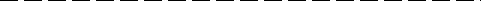 ПРИЛОГ 1Образац – подаци о понуђачу (када наступа самостално или са подизвођачем)Уколико уговор буде потписало друго лице уз потписани уговор доставља се овлашћење заступника понуђача наведеног у Агенцији за привредне регистре да то лице може потписати уговор у јавној набавци.ПРИЛОГ 2Образац – подаци о понуђачу (када наступа у заједничкој понуди)Уколико уговор буде потписало друго лице уз потписани уговор доставља се овлашћење заступника понуђача наведеног у Агенцији за привредне регистре да то лице може потписати уговор у јавној набавци.* Рубрику о заступнику попуњава само члан групе понуђача који ће у име групе потписати уговор.Ова изјава се копира и доставља за сваког члана групе понуђача посебно.ПРИЛОГ 3Образац – подаци о подизвођачуНапомена: Услов из члана 75. Став 1. Тачка 5) ЗЈН испуњава подизвођач ако му је поверено извршење дела набавке за који је неопходна испуњеност тог услова с тим да тај део набавке з акоји је потребна дозвола и који ће извршити подизвођач не прелази 10% укупне вредности набавке.Уколико понуђач наступа са више подизвођача ову изјаву копира и доставља за сваког подизвођача посебно.МОДЕЛ УГОВОРАЗакључен између:Народног музеја Панчево, Трг краља Петра I број 7, 26000 Панчево, који заступа Светлана Месицки, в.д. директор (у даљем тексту: Наручилац) с једне стране,И ___________________, ул. ___________________, кога заступа ___________________, директор (у даљем тексту: Извођач радова) с друге стране.(Назив понуђача из Групе понуђача)______________________________________ПРЕДМЕТ НАБАВКЕЧлан 1.Уговорне стране сагласно утврђују да је предмет овог уговора конзерваторско – рестаураторски  радови на сликарству и сликарској орнаментици у Свечаној сали Народног музеја у Панчеви према пројектној документацији, (у даљем тексту: радови) у свему према понуди Извођача радова заведеној уНародном музеју Панчево  под бр. / од/ 2014. (попуњава Наручилац) и Техничкој спецификацији - (Прилози конкурсне документације), који чине саставни део овог уговора.ЦЕНЕЧлан 2.Јединичне цене утврђене су у Предмеру и предрачуну радова (Прилози од.конкурсне документације) из члана 1. овог уговора. Укупна цена за оквирне количине из понуде из члана 1. овог уговора износи ________________са пдв-ом динара.Стварне количине и укупна вредност уговора утврдиће се на основу грађевинске књиге из члана 11. овог уговора. Укупна вредност уговора за стварне количине не може бити већа од / динара (до 10% више од укупне цене из става 1. овог члана, али не више од процењене вредности јавне набавке – попуњава Наручилац)Укупна цена обухвата целокупну вредност радова, опреме и добара наведених у Техничкој спецификацији (Прилози конкурсне документације).У цене из овог члана није урачунат порез на додату вредност.Јединичне цене из става 1. овог члана су непроменљиве током трајања уговора.РОК ЗА ИЗВОЂЕЊЕ РАДОВА И УВОЂЕЊЕ У ПОСАОЧлан 3.Извођач радова се обавезује да ће предметне радове извести у року до _____ месеци од дана увођења у посао, који ће бити одређен у позиву Наручиоца, стручно, квалитетно, са довољним бројем запослених, употребом материјала који одговара важећим стандардима, техничким нормативима, понуди, (Прилози од. конкурсне документације) из члана 1. овог уговора и у складу са Пројектом О увођењу Извођача радова у посао саставља се посебан записник, и то се констатује у грађевинском дневнику.Ако Извођач радова не започне извођење радова даном увођења у посао, одређеног у позиву представника Наручиоца, Наручилац ће писмено обавестити Извођача радова, да поставља накнадни примерени рок за започињање извршења уговорених обавеза, који не може бити дужи од пет календарских дана.Ако Извођач радова ни у накнадном року из става 4. овог члана не започне са извођењем радова, Наручилац има право да раскине уговор и захтева од Извођача радова накнаду штете.Рок за увођење Извођача радова у посао продужава се ако је уредно испуњење обавезе онемогућено разлозима наведеним у члану 4. уговора. Продужење рока износи онолико времена колико су трајали разлози за продужење и колико је било потребно за отклањање последица тих разлога.ПРИВРЕМЕНИ ПРЕКИД У ИЗВРШАВАЊУ УГОВОРЕНИХ РАДОВАЧлан 4.У случају наступања ванредних догађаја, који се нису могли превидети у време закључења уговора, као што су:природни догађаји (пожар, поплава, земљотрес, појава клизишта, подземних вода, веће улегнуће земљишта и сл, изузетно лоше време неуобичајено загодишње доба и за место на коме се радови изводе и сл.); мере предвиђене актима надлежних органа; 3) закашњење увођења Извођача радова у посао; 4) непредвиђени радови за које Извођач радова приликом закључивања уговора није знаонити је могао знати да се морају извести, наступа привремени прекид у извршавању уговорених радова, све уз сагласност Наручиоца.Извођач радова је дужан да захтев за привремени прекид радова поднесе Наручиоцу чим сазна за разлог због кога се извођење радова мора привремено прекинути.Привремени прекид извођења радова може наступити и по оправданом захтеву Наручиоца.Сваки привремени прекид у извршавању уговорених радова, до кога је дошло из разлога наведених у овом члану, Извођач радова је дужан да евидентира у грађевинском дневнику.Време трајања привременог прекида у извршавању уговорених радова који је наступио у складу са овим чланом аутоматски продужава уговорени рок за извођење радова за онај временски период колико је трајао привремени прекид у извршавању радова.Извођач радова је дужан да настави извођење радова по престанку сметње због које су радови привремено прекинути.У случају да је очигледно да због разлога наведених у ставу 1. овог члана није могуће наставити започете радове Наручилац има право да раскине уговорОДРЕЂИВАЊЕ ЛИЦА НАРУЧИОЦА ЗА ВРШЕЊЕ СТРУЧНОГ НАДЗОРАЧлан 5.Наручилац је у обавези да по потписивању уговора решењем одреди лица одређена за вршење стручног надзора (у даљем тексту: стручна лица Наручиоца), која ће вршити стручни надзор над извршењем радова и да о томе обавести Извођача радова.Стручна лица Наручиоца предузимају све радње у вези са извршењем уговорених радова, у складу са Законом о планирању и изградњи.ОБАВЕЗЕ ИЗВОЂАЧА РАДОВАЧлан 6.Извођач радова је дужан :писмено упозорава Наручиоца о недостацима у пројектној документацији, о наступању непредвиђених околности,и у потпуности је одговоран да сви радови буду изведени према важећим прописима, радове изводи према постојећој документацији у складу са прописима, стандардима, техничким нормативима, нормама квалитета и достављеном Динамичком плану (Гантограму), организује место извођења тако да се заштити околина за све време извођења, организује свакодневно чишћење места извођења и одвожење шута на депонију, изврши све поправке ако током извођења нанесе било какву штету на објектима или опреми Наручиоца, тако да поправке не утичу на рок завршетка извођења, омогући вршење стручног надзора стручним лицимаНаручиоца. Примедбе стручних лица Наручиоца овлашћених за вршење стручног надзора уписују се у грађевински дневик.ПОСТУПАЊЕ ПО ПРИМЕДБАМА СТРУЧНИХ ЛИЦА НАРУЧИОЦАЧлан 7.Извођач радова је дужан да у току извођења радова поступи по оправданим примедбама и захтевима стручних лица Наручиоца и да отклони недостатке на радовима у погледу којих су стављене примедбе, о свом трошку.Под оправданим примедбама у смислу одредбе претходног става сматрају се примедбе учињене у циљу испуњења уговорних обавеза.Извођач радова је дужан да отколи недостатке на радовима утврђене од стране Комисије надлежног органа у поступку вршења техничког прегледа објекта наведеног у члану 15. овог уговора.ВОЂЕЊЕ ГРАЂЕВИНСКОГ ДНЕВНИКА И ГРАЂЕВИНСКЕ КЊИГЕЧлан 8.Извођач радова је обавезан да води грађевински дневник и грађевинску књигу у складу са прописима који регулишу начин вођења грађевинског дневника и грађевинске књиге.НАЧИН И РОК ПЛАЋАЊАЧлан 9.Наручилац се обавезује да за изведене радове плати Извођачу радова, увећаним за износ обрачунатог пореза на додату вредност, на основу исправног рачуна - привремене ситуације у року од ________календарских дана од дана пријема исправног рачуна - привремене ситуације, са овереном грађевинском књигом, односно од дана пријема исправног рачуна – окончане ситуације верификоване записником о извршеној примопредаји радова.Извођач радова се обавезује да привремене ситуације доставља Наручиоцу једном месечно на плаћање и то најкасније до ____-ог дана у текућем месцу за радове извршене у претходном месецу, а окончану ситуацију у року до _________-ог дана од дана извршеног коначног обрачуна, верификованог записником о извршеној примопредаји радова.Ако Наручилац оспори део примљене ситуације, неспорни износ плаћа у року из става 1. овог члана.Ако Наручилац оспори целокупну привремену ситуацију, односно ако се уз привремену ситуацију не достави оверена грађевинска књига, по тој привременој ситуацији се неће извршити плаћање све док се стручна лица Наручиоца не сагласе са њом, односно док се не достави оверена грађевинска књига.Наручилац може привремене ситуације оспоравати у погледу цене, количине, врсте и квлитета изведених радова.О спорном износу и разлозима оспоравања Наручилац је дужан да обавести Извођача радова у року одређеном за плаћање на основу привремене ситуације.Члан 10.За изведене радове Извођач радова испоставља рачун- привремену ситуацију, односно рачун – окончану ситуацију на име Народни музеј Панчево , Трг краља Петра бр. 7 , Панчево, који доставља на плаћање на адресу Народни музеј Панчево , Трг краља Петра бр. 7 , ПанчевоЗАДРЖАВАЊЕ ДЕЛА ЦЕНЕЧлан 11.Наручилац има право да задржи 5% цене утврђене у свакој привременој ситуацији као обезбеђење за отклањање недостатака утврђених приликом примопредаје радова.Задржани део цене Наручилац може употребити за отклањање недостатака на изведеним радовима, ако Извођач радова на писмени позив Наручиоца не отклони те недостатке у року који одреди Наручилац у складу са обимом и природом радова који су неопходни за отклањање уочених недостатака.Задржани износ, односно његов неутрошени део Наручилац исплаћује Извођачу радова у року из члана 12. став 1. овог уговора одређеном за плаћање окончане ситуације, по записником извршеној примопредаји радова, односно по отклањању недостатака утврђених приликом примопредаје.ТЕХНИЧКИ ПРЕГЛЕД ОБЈЕКТАЧлан 12.Подобност објекта за употребу утврђује се техничким прегледом.Технички преглед објекта врши се по завршетку свих радова предвиђених  главним пројектомТехнички преглед може се вршити и упоредо са извођењем радова на захтев Наручиоца, ако се по завршетку свих радова не би могла извршити контрола изведених радова.Технички преглед објекта врши Надзорни органТехнички преглед објекта обезбеђује Наручилац и сноси трошкове тог прегледа ПРИЈЕМ РАДОВАЧлан 13.Након завршетка свих радова,  уговорне стране сачињавају Записник о примопредаји радова који потписују представник Извођача радова и стручна лица Наручиоца.Записник о примопредаји радова нарочито садржи следеће податке:да ли су радови изведени по уговору, прописима и правилима струке; да ли квалитет изведених радова одговара уговореном квалитету, односно које радове Извођач радова треба о свом трошку да доради, поправи или поново изведе и у ком року то треба даучини; 3) о којим питањима техничке природе није постигнута сагласност између овлашћених представника уговарача; 4) датум завршетка радова и датум извршене примопредаје.Записник о примопредаји може сачинити и само један уговарач без учешћа другог ако други уговарач неоправдано одбије учешће у примопредаји или се неоправдано не одазове на позив да учествује у примопредаји.Такав записник се доставља другом уговарачу. Даном достављања записника настају последице у вези са примопредајом.На основу Записника из става 1. овог члана и грађевинског дневника и грађевинске књиге из члана 11. овог уговора, утврђује се коначни обрачун стварног обима радова и укупне цене.КОНАЧНИ ОБРАЧУНЧлан 14.Уговорне стране извршити ће коначни обрачун по успешно извршеној примопредаји радова, отклањању записнички утврђених недостатака код примопредаје за које је одговоран Извођач радова и предаји Наручиоцу средства финансијског обезбеђења за отклањање грешака у гарантном року.Коначним обрачуном уговорне стране уредити ће сва своја међусобна права и обавезе произашле из овог Уговора, а нарочито ће утврдити:укупну вредност изведених радова у односу на вредност уговорених радова; висину исплаћених износа по привременим ситуацијама до окончаног обрачуна; коначни износ који Извођач радова треба примити или вратити Наручиоцу према неспорном делу обрачуна изведених радова; износ цене коју је Наручилац задржао на име отклањања утврђених недостатака код примопредаје радова; да ли је објект завршен у уговореном року, а ако није, колико износи прекорачењерока; податак о томе да ли Наручилац задржава право на уговорну казну и по којој основи; јесу ли недостаци које је Извођач радова обавезан отклонити у року од примопредаје радова до окончаног обрачуна отклоњени у року. Ако било која од уговорних страна без оправданог разлога одбије учешће у коначном обрачуну или одуговлачи са својим учешћем у изради обрачуна, савесна уговорна страна може сама да изврши обрачун и да о томе обавести другу уговорну страну.Свака уговарна страна сноси трошкове свог учешћа у изради коначног обрачуна.ОТКЛАЊАЊЕ НЕДОСТАТАКАЧлан 15.Ако Извођач радова у току извођења радова не поступи по основаном захтеву Наручиоца и не отклонинедостатке на изведеним радовима, Наручилац може раскинути уговор и тражити од Извођача радова накнаду штете која је настала због неквалитетно изведених радова и због раскидања уговора. Ако Извођач радова не отклони у примереном року недостатке који су утврђени приликом издавања привремених ситуација, техничког прегледа објекта и примопредаје изведених радова, Наручилац може, на терет Извођача радова, отклањање недостатака уступити трећем лицу. При том је Наручилац дужан да поступа као добар привредник.Наручилац у писменој форми обавештава Извођача радова у ком року мора отклонити утврђене недостатке који одређује у складу са природом и обимом радова који су неопходни за отклањање уочених недостатака.Ако се доцније покаже неки недостатак који се није могао открити обичним прегледом, Наручилац се ипак може позвати на њега, под условом да о њему обавести Извођача радова што пре, а најдуже у року од месец дана од његовог откривања.Истеком две године од пријема радова, Наручилац се више не може позвати на скривене недостатке.ГАРАНЦИЈА ЗА ИЗВЕДЕНЕ РАДОВЕЧлан 16.Извођач радова даје гаранцију за квалитет изведених радова у року од ________ месеци од дана квалитатитивног и квантитативног пријема радова.радова.Извођач радова је дужан да о свом трошку отклони све недостатке који се покажу у току гарантног рока, а који су наступили услед тога што се Извођач радова није држао својих обавеза у погледу квалитета радова и опреме.Ако Извођач радова не отклони недостатке у року који му Наручилац одреди, Наручилац може да отклони недостатке на рачун Извођача радова, с тим што је дужан да поступа као добар привредник.Извођач радова није дужан да отклони оне недостатке који су настали као последица нестручног руковања и употребе, односно ненаменског коришћења објекта или делова објекта.Наручилац има право и на накнаду штете по овом основу.УГОВОРНА КАЗНАЧлан 17.Уколико Извођач радова не испуни своје уговорне обавезе, а под условом да до тога није дошло кривицом Наручиоца нити услед дејства више силе, Извођач радова је дужан да за сваки дан закашњења плати износ од 0,2% од укупне уговорене вредности из члана 2. став 2. уговора, с тим да укупан износ уговорне казне не може прећи 10% укупне уговорене вредности из члана 2. став 2. уговора.Уколико Извођач радова не изврши све своје уговорене обавезе, или их изврши делимично, а не ради се о незнатном делу радова, обавезан је да плати Наручиоцу уговорну казну у висини од 10% укупне уговорене вредности из члана 2. став 2. уговора.Уговорну казну из овог члана Извођача радова ће платити након извршеног коначног обрачуна из члана 17. овог уговора.Право Наручиоца на наплату уговорне казне не утиче на право Наручиоца да захтева накнаду штете.Члан 18.Ако Извођач радова не изведе уговорене радове, или их не изведе у уговореним роковима, Наручилац је овлашћен да за извођење радова, ангажује треће лице на терет Извођача радова и без његове сагласности.Члан 19.Уколико у току извођења радова дође до промене података из става 1. овог члана Извођач радова је дужан да о томе писмено обавести Наручиоца.СРЕДСТВА ФИНАНСИЈСКОГ ОБЕЗБЕЂЕЊАЧлан 20.1. ) Извођач радова се обавезује да истовремено са закључењем уговора а најкасније у року од седам дана од дана обостраног потписивања уговора, на адресу Народни музеј Панчево Трг краља Петра бр. 7 . 26000 Панчево достави бланко соло меницу без протеста као средство обезбеђења за добро извршење посла и евентуално плаћање уговорне казне у висини од 10% од вредности уговора из члана 2. став 2. уговора.Бланко соло меница  за озбиљност понуде траје минимум 70 дана од дана отварања понуда.Наручилац ће уновчити бланко соло меницу дату уз понуду у следећим случајевима:уколико понуђач након истека рока за подношење понуда повуче или мења своју понуду; уколико понуђач коме је додељен уговор одбије да  потпише уговор о јавној набавци; уколико понуђач коме је додељен уговор не поднесе банкарску гаранцију за добро извршење посла у складу са захтевима из конкурсне документације. Уколико понуђач уз понуду не достави меницу, оверено менично овлашћење – писмо и копију картона депонованих потписа понуда ће бити одбијена као неприхватљива.Наручилац ће вратити меницу понуђачима којима није додељен уговор, одмах по закључењу уговора са понуђачем којем је додељен уговор.2) Једна бланко соло меница без протеста за отклањање грешака у гарантном року за опрему и добра чији су гарантни рокови дужи од гарантног рока понуђеног за радове и евентуално плаћање уговорне казне која мора бити евидентирана у Регистру меница и овлашћења Народне банке Србије. Меница мора бити оверена печатом и потписана од стране лица овлашћеног за заступање, а уз исту мора бити достављено попуњено и оверено менично овлашћење – писмо, у којем је наведено да је меница без протеста, као да ће исто важити све до истека свих гарантних рокова датих на опрему и добра, као и са назначеним износом од 3 % од укупне вредности уговора без ПДВ-а.Уз меницу мора бити достављена копија картона депонованих потписа који је издат од стране пословне банке коју понуђач наводи у меничном овлашћењу – писму.Понуђач коме је додељен уговор бланко соло меницу и пратећу документацију доставља истовремено са примопредајом радова.Бланко соло меница и менично овлашћење биће враћени Извођачу радова истеком свих гарантних рокова датих на опрему и добра.Члан 21.Извођач радова овим уговором овлашћује Наручиоца да штету коју трпи, уговорну казну и друге трошкове наплати из:- банкарске гаранције за добро извршење посла и евентуално плаћање уговорне казне утврђене чланом 24. овог уговора, у висини од највише 10% од укупне уговорене вредности из члана 2. став 2. овог уговора;банкарске гаранције за отклањање грешака у гарантном року и евентуално плаћање уговорне казне утврђене чланом 24. овог уговора, у висини од највише 10% од укупне уговорене вредности из члана 2. став 2. овог уговора; менице утврђене чланом 24. овог уговора, у висини од највише 3% од укупне уговорене вредности из члана 2. став 2. овог уговора. СТУПАЊЕ НА СНАГУ УГОВОРАЧлан 22.Овај уговор производи правно дејство даном потписивања овлашћених лица обе уговорне стране.РАСКИД УГОВОРАЧлан 23.Уколико једна уговорна страна не извршава обавезе, као и ако их не извршава на уговорени начин и у уговореним роковима, друга уговорна страна има право да једнострано раскине уговор због неиспуњења.Ако дође до раскидања уговора, Наручилац је дужан да Извођачу радова плати изведене радове и услучају у коме је Извођач радова одговоран за раскидање.Уговарач који је одговоран за раскидање уговора дужан је да другом уговарачу накнади штету која је настала раскидањем уговора. Накнада штете обухвата и изгубљену добит.ОСТАЛЕ ОДРЕДБЕЧлан 24.Уговорне стране су сагласне да сва спорна питања у вези са овим уговором решавају споразумно. Евентуалне спорове који не буду решени споразумом уговорних страна решаваће Привредни суд у Београду.Члан 25.На односе уговорних страна који нису регулисани овим уговором, сходно ће се примењивати одребе закона који регулише облигационе односе, планирање и изградњу, безбедности и здравље на раду.Члан 26.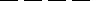 Овај уговор сачињен је у 8 /осам/истоветних примерака, од којих су 6 /шест примерака за Наручиоца и за потребе надлежних органа, 2/два за Извођача радова.За Извођача радова	За Наручиоца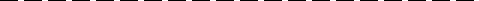 В.д.директорСветлана Месицк9 ОБРАЗАЦ ИЗЈАВЕ О ТРОШКОВИМА ПРИПРЕМЕ ПОНУДЕИЗЈАВА О ТРОШКОВИМА ПРИПРЕМЕ ПОНУДЕИзјављујем под пуном материјалном и кривичном одговорношћу да сам у предметном поступку јавне набавке имао следеће трошкове:У складу са чланом 88. ЗЈН понуђач може да у оквиру понуде достави укупан износ и структуру трошкова припремања понуде.Трошкове припреме и подношења понуде сноси искључиво понуђач и не може тражити од наручиоца накнаду трошкова.Ако је поступак јавне набавке обустављен из разлога који су на страни наручиоца, наручилац је дужан да понуђачу надокнади трошкове израде узорка или модела, ако су израђени у складу са техничким спецификацијама наручиоца и трошкове прибављања средства обезбеђења, под условом да је понуђач тражио накнаду тих трошкова у својој понуди.*Ова изјава је у складу са Правилником о обавезним елементима конкурсне документације у поступцима јавних набавки и начину доказивања испуњености услова („Сл. Гласник РС” бр. 29/2013 и 104/2013) обавезни елемент конкурсне документације.НАПОМЕНА: ДОСТАВЉАЊЕ ОВЕ ИЗЈАВЕ НИЈЕ ОБАВЕЗНО.Датум:	М.П.	Потпис понуђача10	ОБРАЗАЦ ИЗЈАВЕ О НЕЗАВИСНОЈ ПОНУДИ И ИЗЈАВЕ ИЗ ЧЛ. 75.СТАВ 2. ЗЈНИЗЈАВА О НЕЗАВИСНОЈ ПОНУДИИзјављујем под пуном материјалном и кривичном одговорношћу:да сам понуду поднео независно, без договора са другим понуђачима или заинтересованим лицима; да сам поштовао обавезе које произлазе из важећих прописа о заштити на раду, запошљавању и условима рада, заштите животне средине, као и да гарантујем да сам ималац права интелектуалне својине. Датум:	М.П.	Потпис понуђачаНапомена: у случају постојања основане сумње у истинитост изјаве о независној понуди, наручилац ће одмах обавестити организацију надлежну за заштиту конкуренције. Организација надлежна за заштиту конкуренције, може понуђачу, односно заинтересованом лицу изрећи меру забране учешћа у поступку јавне набавке ако утврди да је понуђач, односно заинтересовано лице повредило конкуренцију у поступку јавне набавке у смислу закона којим се уређује заштита конкуренције. Мера забране учешћа у поступку јавне набавке може трајати до две године. Повреда конкуренције представља негативну референцу, у смислу члана 82. став 1. тачка 2. Закона.Уколико понуду подноси група понуђача, Изјава мора бити потписана од стране овлашћеног лица сваког понуђача из групе понуђача и оверена печатом.11	ОБРАЗАЦ ИЗЈАВЕ – БЕЗБЕДНОСТ И ЗДРАВЉЕ НА РАДУИЗЈАВА ПОНУЂАЧА - БЕЗБЕДНОСТ И ЗДРАВЉЕ НА РАДУИзјављујем, под пуном материјалном и кривичном одговорношћу:да поседујемо - користимо средства и опрему за личну заштиту на раду, да су запослени обучени за њено коришћење као и да ће их користити у раду; да ћемо поступати у свему у складу са одредбама Закона о безбедности и здрављу на раду („Службени гласник РС“ бр. 101/05), а нарочито у складу са одредбама чл. 18, 21, 24 и 29, као и Уредбе о безбедности и здрављу на раду на привременим или покретним градилиштима („Службени гласник РС“ бр. 14/09 и 95/10). Датум	М.П.	Потпис понуђач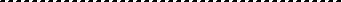 Уколико понуду подноси група понуђача, Изјава мора бити потписана од стране овлашћеног лица сваког понуђача из групе понуђача и оверена печатом.12	РЕФЕРЕНЦА -ПОТВРДАП О Т В Р Д Акојом се потврђује да је понуђач ____________________________________________________________________________________________________________________________________________(назив и седиште понуђача)у периоду од претходних пет година до дана отварања понуда  (17. 10. 2009.– 17. 10. 2014.)успешно извршио радове на ___________________________________________________________________________________________________________________________(уписати врсту извршенх радова - било коју од доле наведених *)у вредности од   ____________________________________динара без ПДВ-а.Потврда се издаје на захтев понуђача __________________________________________________________________ ради учешћа у поступку јавне набавке мале вредности за јавну набавку радова - За јавну набавку конзерваторско – рестаураторских  радова на сликарству и сликарској орнаментици у Свечаној сали Народног музеја у Панчеви према пројектној документацији, ЈН – 5/14 у друге сврхе се не може користити.Понуђач одговара за аутентичност референци.Да су подаци тачни својим печатом и потписом потврђује:* (рестаурација и /или адаптација и/или санација и/или реконструкција и/или доградња објеката)Редни бројУслови и докази о испуњености услова1.Да је Понуђач регистрован код надлежног органа , односно уписан у одговарајући регистар Доказ:ЗА ПРАВНА ЛИЦА И ПРЕДУЗЕТНИКЕ : Извод из регистра надлежног органа  - Агенције за привредне регистреЗА ФИЗИЧКА ЛИЦА: /2.Да Понуђач и његов законски заступник није осуђиван за неко од кривичних дела као члан организоване криминалне групе , да није осуђиван за кривична дела против привреде , кривична дела против животне средине , кривично дело примања или давања мита , кривично дело преваре;Докази:ЗА ПРАВНА ЛИЦА:За дела организованог криминала  - УВЕРЕЊЕ ПОСЕБНОГ ОДЕЉЕЊА ЗА ОРГАНИЗОВАНИ КРИМИНАЛ ВИШЕГ СУДА У БЕОГРАДУ . Устаничка бр. 29 , Београд , којим се потврђује да понуђач није осуђиван за неко од кривичних дела организованог криминала;За кривична дела против привреде , против животне средине , кривично дело примања или давања мита , кривично дело преваре  - УВЕРЕЊЕ ОСНОВНОГ СУДА ( које обухвата и податке из казнене евиденције за кривична дела која су у надлежности редовног кривичног одељења Вишег суда ) на чијем подручју је седиште домаћег правног лица или огранка страног правног лица , којом се потврђује да понуђач није осуђиван за кривична дела против привреде, кривична дела против животне средине , кривично дело примања или давања мита , кривично дело преваре.ЗА ЗАКОНСКЕ ЗАСТУПНИКЕ ПРАВНИХ ЛИЦА:Извод из казнене евиденције , односно надлежне ПОЛИЦИЈСКЕ УПРАВЕ МИНИСТАРСТВА УНУТРАШЊИХ ПОСЛОВА  ( према месту рођења или месту пребивалишта ) да није осуђиван за неко од кривичних дела као члан организоване криминалне групе , да није осуђиван за кривична дела против привреде , кривична дела против животне средине , кривично дело примања или давања мита , кривично дело преваре ЗА ПРЕДУЗЕТНИКЕ И ФИЗИЧКА ЛИЦА:Извод из казнене евиденције , односно надлежне ПОЛИЦИЈСКЕ УПРАВЕ МИНИСТАРСТВА УНУТРАШЊИХ ПОСЛОВА ( према месту рођења или месту пребивалишта ) да није осуђиван за неко од кривичних дела као члан организоване криминалне групе , да није осуђиван за кривична дела против привреде , кривична дела против животне средине , кривично дело примања или давања мита , кривично дело преваре.НАПОМЕНА:  Ако је више законских заступника за сваког се доставља уверење из казнене евиденције.(Докази не могу бити старији од 2 месеца пре отварања понуда) 3.Да му није изречена мера забране обављања делатности ( ниједне делатности) , а која је на снази у време објављивања позива на Порталу јавних набавки. Доказ:ЗА ПРАВНА ЛИЦА И ПРЕДУЗЕТНИКЕ:Потврда Привредног и Прекршајног суда да понуђачу није изречена мера забране обављања делатности ( ниједне делатности ) , а која је на снази у време објављивања позива  на Порталу јавних набавки.ИЛИПотврда Агенције за привредне регистре да код овог органа није регистровано , да му није као привредном друштву изречена мера забране обављања делатности ( ниједне делатности ) , а које је на снази у време објављивања позива на Порталу јавних набавки.ЗА ФИЗИЧКА ЛИЦА:Потврда Прекршајног суда да му није изречена мера забране обављања делатности ( ниједне делатности ) , а које је на снази у време објављивања позива на Порталу јавних набавки;Издата после дана објављивања позива на Порталу јавних набавки(Пример садржине потврде: „ Потврђује се да код овог органа није регистровано да је привредном субјекту изречена мера забране обављања делатности која је на снази у време објављивања позива за подношење понуда „)4.Да је измирио доспеле порезе , доприносе и друге јавне дажбине у складу са прописима РС или стране државе ако има седиште на њеној територији Доказ:ЗА ПРАВНА ЛИЦА И ПРЕДУЗЕТНИКЕ:А) Уверење Пореске управе , Министарства финансија Републике Србије ( за порезе , доприносе и друге јавне дажбине ) и Б) Уверење надлежене локалне самоуправе – града/општине ( за изворне локалне јавне приходе )ИлиЦ) Потврде надлежног органа да се понуђач налази у поступку приватизације ЗА ФИЗИЧКА ЛИЦА:А) Уверење Пореске управе Министарства финансија Републике Србије ( за порезе , доприносе и друге јавне дажбине ) иБ) Уверење надлежене локалне самоуправе – града/општине ( за изворне локалне јавне приходе )(Докази не могу бити старији од 2 месеца пре отварања понуде )5.Да има важећу дозволу надлежног органа за обављање делатности која је предмет јавне набавке:Лиценцу И090А2 – Грађевинско – занатски радови за објекте у заштићеној околини културних добара од изузетног значаја ;ИЛИЛиценцу И090А1 – Грађевинско – занатски радови за културна добра од изузетног значаја и њихове заштићене околине и др;Доказ: Копија важеће лиценце И090А2 ИЛИ И090А1 , које издаје Министарство надлежно за послове грађевинарства или надлежни орган аутономне покрајине6.Да над понуђачем није покренут поступак стечаја или ликвидације , односно предходни стечајни поступак ;Доказ: Наручилац ће извршити увид у податке Агенције за привредне регистре ;7.Да понуђач поседује неопходни финансијски и пословни капацитет:Да је понуђач у обрачунском периоду у предходних осам година остварио приход најмање у вредности укупне понуђене ценеДа је понуђач у предходних 5 ( пет ) година успешно извео радове на културним добрима и на објектима у заштићеној околини културних добара на територији Републике Србије у вредности од 15.000.700,00 динара.Доказ: Образац потврде  - референтна листа , копија оверених Окончаних ситуација или рачуна по завршетку радова из предметног Уговора .Да понуђач располаже довољним техничким и кадровским капацитетом :Да понуђач у моменту подношења понуде поседује  - користи једну лабараторију за физичко – хемијске анализе , минимум једно возило потребан за извођење радоваДа пре објављивања позива за подношење понуда на Порталу јавних набавки има минимум:2 ( два ) дипломирана сликара  - конзерватора ( рестауратора )од којих је минимум један са положеним стручним испитом , са искуством од најмање 3 ( три ) година на пословима рестаурације и конзервације сликане декорације , декоративне орнаменталне пластике , позлате , на објектима који су проглашени за културно добро . Конзерватори могу бити у радном односу код понуђача или ангажовани по основу Уговора о делу и сл.Доказ: Изјава понуђача , копија радне књижице или Уговора о делу и сл , копије диплома о стеченом образовању , копија уверења о положеном стручном испиту , копије биографија  - у којима су наведени : послови рестаурације и конзервације које је конзерватор извршио на објектима који су проглашени за културно добро , називи правних лица / наручилаца за чије потребе су услуге рестаурације и конзервације обављали , период извршења , као и дужина радног искуства , потписане од стране конзерватора .8.Образац понуде ( попуњен , потписан и оверен ) са прилозима9.Модел уговора ( попуњен , оверен печатом и потписан )10.Образац изјаве о независној понуди  и изјаве из члана 75. став 2. ЗЈН ( потисан и оверен ) 11.Средство финансијског обезбеђења за озбиљност понуде  - бланко соло меница , менично овлашћење и копија картона депонованих потписа у складу са тачком 6.12 Конкурсне документације 12.Техничке карактеристике конзерваторско – рестаураторских радова на сликарству и сликарској орнаментици у Свечаној сали Народног музеја у Панчеву по пројектној документацији13.Динамички план извршења радова ( Гантограм ) потписан и оверен14.Споразум сачињен на начин одређен чланом 81. ЗЈН ( Уколико наступа као група понуђача ) Редни бројНазив обрасцаПоглавље1.Образац понуде са прилозимаПоглавље 72.Модел уговораПоглавље 83.Образац изјаве о трошковима понуде (ова изјава није обавезна)Поглавље 9Редни бројНазив обрасцаПоглавље1.Образац изјаве о независној понуди и изјаве из члана 75. став 2. ЗЈНПоглавље 102.Образац изјаве – безбедност и здравље на радуПоглавље 11Понуда за јавну набавку Конзерваторско – рестаураторских  радова на сликарству и сликарској орнаментици у Свечаној сали Народног музеја у Панчеву, ЈН 5/14 , не отварати. 17 10. 2014. године до 12.00 часова.Редни бројОпис – збирна рекапитулација према предмету (за оквирне количине)КоличинаУкупна цена у динарима без ПДВ-аУкупна цена у динарима са ПДВ-ом1.Хонорари и дневнице2.Вишаб3.Вулпекс4.Вајт спирит5.ДМФ6.Алкохол7.Ацетон8.Рестаураторске акрилне боје9.Говеђа жуч10.Акрилна подлога11.Ледан12.Паралоид Б7213.Мовилит14.Карбонски-метил целулоза15.Ретуш лак16.Сатен лак17.Медицинска вата18.Папирна вата19.Шлаг метал20.Микстион21.Хируршке рукавице22.Заштитне рукавице кожне23.Заштитне рукавице гумене24.Радна одела25.Пластичне кофе26.Прскалице 0,5л27.Пластичне посуде28.Рефлектори29.Продужени каблови30.Мелинекс31.Маске за прашину32.Кофил маска 992633.Скалпел једноделни34.Држач за скалпел број 335.Држач за скалпел број 436.Ножићи за скалпел37.Пинцета38.Шпахтле сликарске39.Шпахтле протетичарске40.Шпахтле вајарске41.Дрвени штапићи42.Четка молерска флах43.Четка сликарске44.МаказеУкупна цена (од 1 до 44)Укупна цена (од 1 до 44)Рок извођења радоваДо _____ месеци од дана увођења у посао који ће бити одређен у позиву Наручиоца (навести број месеци)Рок за достављање привремене ситуацијеДо _____ - ог дана у текућем месецу за радове извршене у претходном месецуРок за достављање окончане ситуацијеДо _____ - ог дана извршеног коначног обрачуна верификованог записником о извршеној примопредаји радоваРок плаћања: (минимум 15 календарских дана, максимум 45 календарских дана)Авансно плаћање _____ календарских дана од дана пријема исправног рачуна – привремене ситуације са овереном грађевинском књигом/окончане ситуације верификоване записником о извршеној примопредаји радова_____ календарских дана од дана закључења уговораДатум:М.П.Потпис овлашћеног лицаДатум:М.П.понуђачапонуђачаПословно име понуђача:Адреса седишта:Лице за контакт:Електронска адреса (e-mail):Телефон:Телефакс:Порески број понуђача (ПИБ):Матични број понуђача:Број рачуна:Заступник понуђача наведен у Агенцији за привредне регистре који може потписати уговорПословно име понуђача:Адреса седишта:Лице за контакт:Електронска адреса (e-mail):Телефон:Телефакс:Порески број понуђача (ПИБ):Матични број понуђача:Број рачуна:Заступник понуђача наведен у Агенцији за привредне регистре који може потписати уговорПословно име подизвођача:Адреса седишта:Лице за контакт:Електронска адреса (e-mail):Телефон:Телефакс:Порески број подизвођача (ПИБ):Матични број подизвођача:Број рачуна:Проценат укупне вредности набавке коју ће поверити овом подизвођачу:Део предмета набавке који ће извршити преко овог подизвођача:НАЗИВ ТРОШКОВАИЗНОС ТРОШКОВАРСД без ПДВ-аРСД без ПДВ-аРСД без ПДВ-аРСД без ПДВ-аРСД без ПДВ-аРСД без ПДВ-аРСД без ПДВ-аНазив наручиоца/корисника радоваАдреса седишта:Лице за контакт:Телефон:Порески број подизвођача (ПИБ):Матични број подизвођача:Број рачуна:У ______________Потпис овлашћеног лицаМ.П.дана________________________________